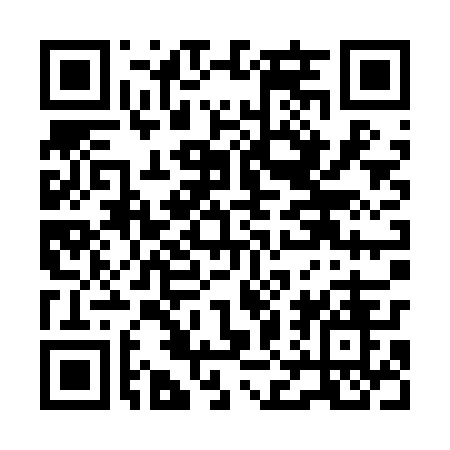 Prayer times for Otolice Dziadownia, PolandWed 1 May 2024 - Fri 31 May 2024High Latitude Method: Angle Based RulePrayer Calculation Method: Muslim World LeagueAsar Calculation Method: HanafiPrayer times provided by https://www.salahtimes.comDateDayFajrSunriseDhuhrAsrMaghribIsha1Wed2:355:1012:385:458:0610:292Thu2:325:0812:375:468:0810:323Fri2:285:0612:375:478:1010:364Sat2:245:0412:375:488:1110:395Sun2:235:0212:375:498:1310:436Mon2:235:0012:375:508:1510:447Tue2:224:5912:375:518:1610:448Wed2:214:5712:375:528:1810:459Thu2:204:5512:375:538:1910:4610Fri2:204:5412:375:548:2110:4611Sat2:194:5212:375:558:2310:4712Sun2:184:5012:375:568:2410:4813Mon2:184:4912:375:578:2610:4814Tue2:174:4712:375:588:2710:4915Wed2:174:4612:375:598:2910:5016Thu2:164:4412:376:008:3010:5017Fri2:154:4312:376:018:3210:5118Sat2:154:4112:376:028:3310:5219Sun2:144:4012:376:038:3510:5220Mon2:144:3812:376:038:3610:5321Tue2:134:3712:376:048:3810:5422Wed2:134:3612:376:058:3910:5423Thu2:124:3512:376:068:4110:5524Fri2:124:3312:376:078:4210:5625Sat2:124:3212:376:078:4310:5626Sun2:114:3112:386:088:4510:5727Mon2:114:3012:386:098:4610:5728Tue2:114:2912:386:108:4710:5829Wed2:104:2812:386:108:4810:5930Thu2:104:2712:386:118:4910:5931Fri2:104:2612:386:128:5111:00